IIron Ore (McCamey’s Monster) Agreement Authorisation Act 1972Portfolio:Minister for State and Industry Development, Jobs and TradeAgency:Department of Jobs, Tourism, Science and InnovationIron Ore (McCamey’s Monster) Agreement Authorisation Act 19721972/1046 Dec 19726 Dec 1972Iron Ore (McCamey’s Monster) Agreement Authorization Amendment Act 19861986/0451 Aug 19861 Aug 1986 (see s. 2)Acts Amendment (Mount Goldsworthy, McCamey’s Monster and Marillana Creek Iron Ore Agreements) Act 1994 Pt. 31994/0298 Jul 19948 Jul 1994 (see s. 2)Acts Amendment (Iron Ore Agreements) Act 2000 Pt. 42000/0577 Dec 20007 Dec 2000 (see s. 2)Reprint 1 as at 11 Apr 2003 Reprint 1 as at 11 Apr 2003 Reprint 1 as at 11 Apr 2003 Reprint 1 as at 11 Apr 2003 Standardisation of Formatting Act 2010 s. 42010/01928 Jun 201011 Sep 2010 (see s. 2(b) and Gazette 10 Sep 2010 p. 4341)Iron Ore Agreements Legislation Amendment Act 2010 Pt. 52010/03426 Aug 20101 Jul 2010 (see s. 2(b)(ii))Iron Ore Agreements Legislation Amendment Act (No. 2) 2010 Pt. 102010/06110 Dec 201011 Dec 2010 (see s. 2(c))Iron Ore Agreements Legislation (Amendment, Termination and Repeals) Act 2011 Pt. 52011/06214 Dec 201115 Dec 2011 (see s. 2(b))Reprint 2 as at 17 Jan 2014 Reprint 2 as at 17 Jan 2014 Reprint 2 as at 17 Jan 2014 Reprint 2 as at 17 Jan 2014 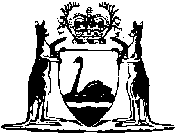 